Prénom :                                             					Date :   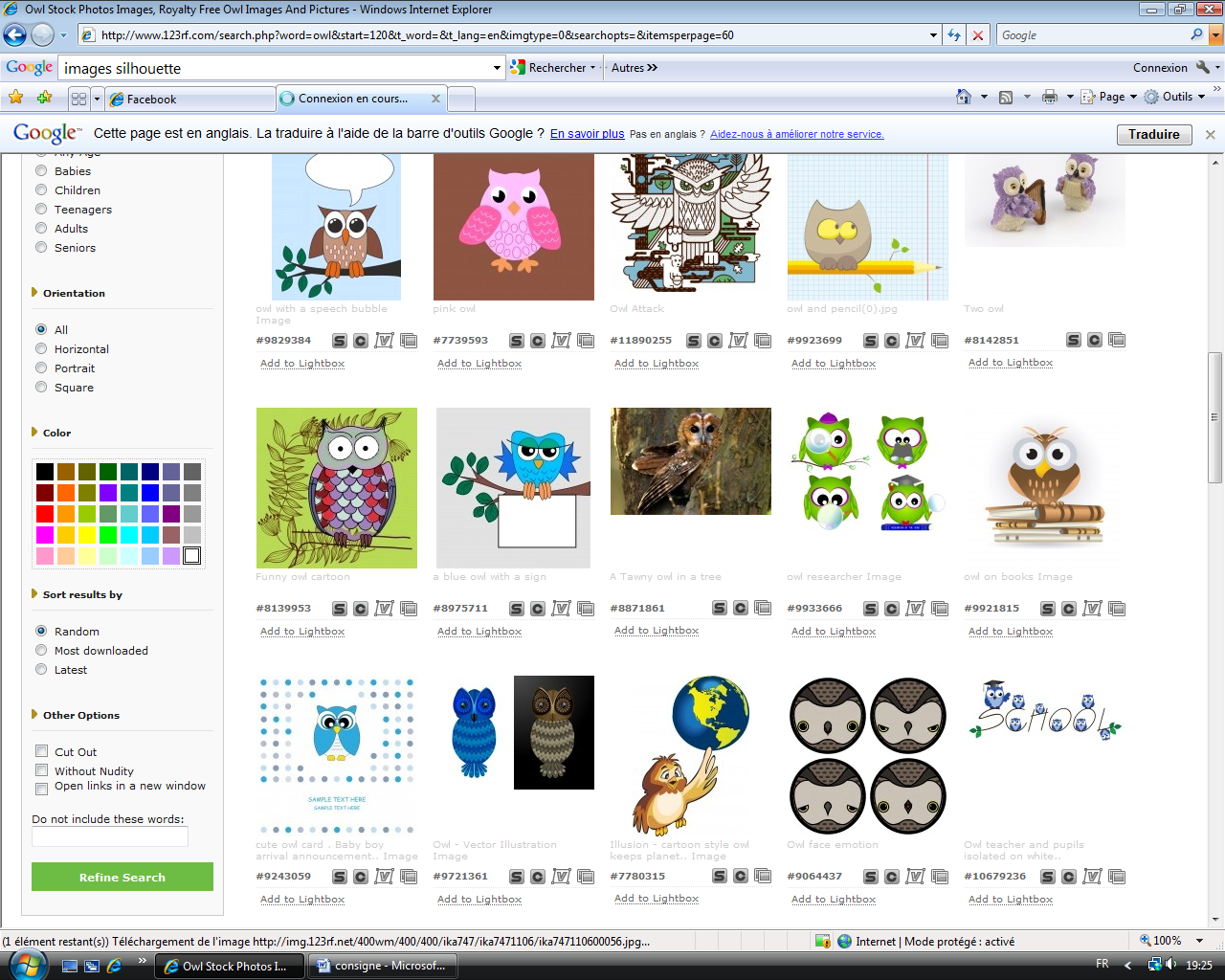 Contrôle : les consignes        /201. Colle le dessin en dessous du mot                                                /5 écoute       compte         écris         lis       cherche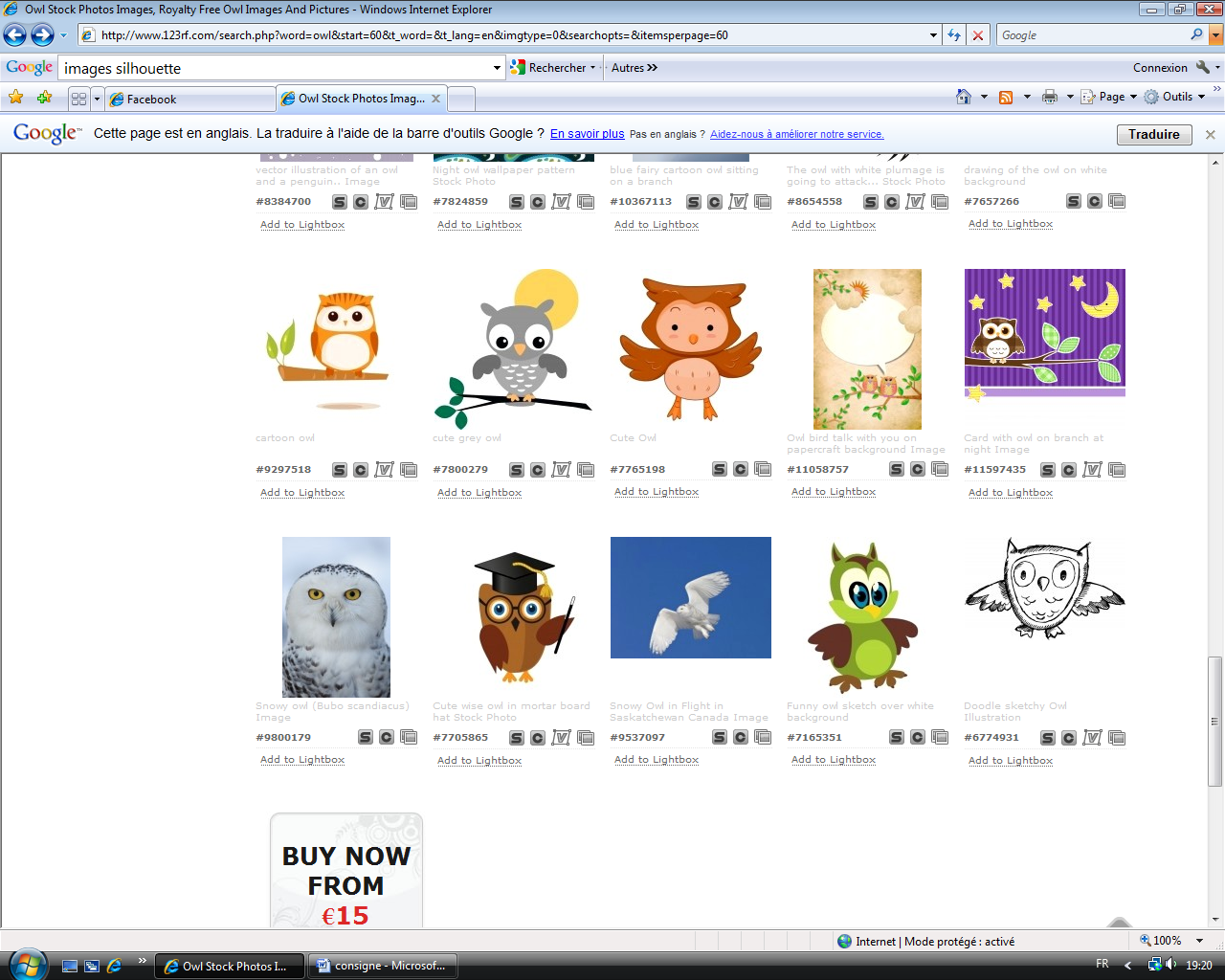 2 Dessine les mots                                                                       /3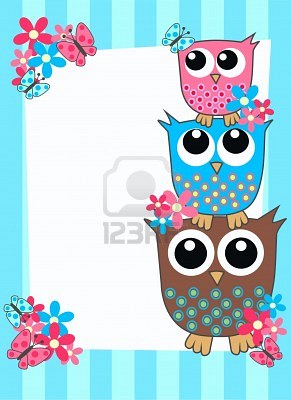     regarde        coche        peins3. Relie chaque mot au dessin qui correspond                                 /6continue    recopieencadre              plie                  complète 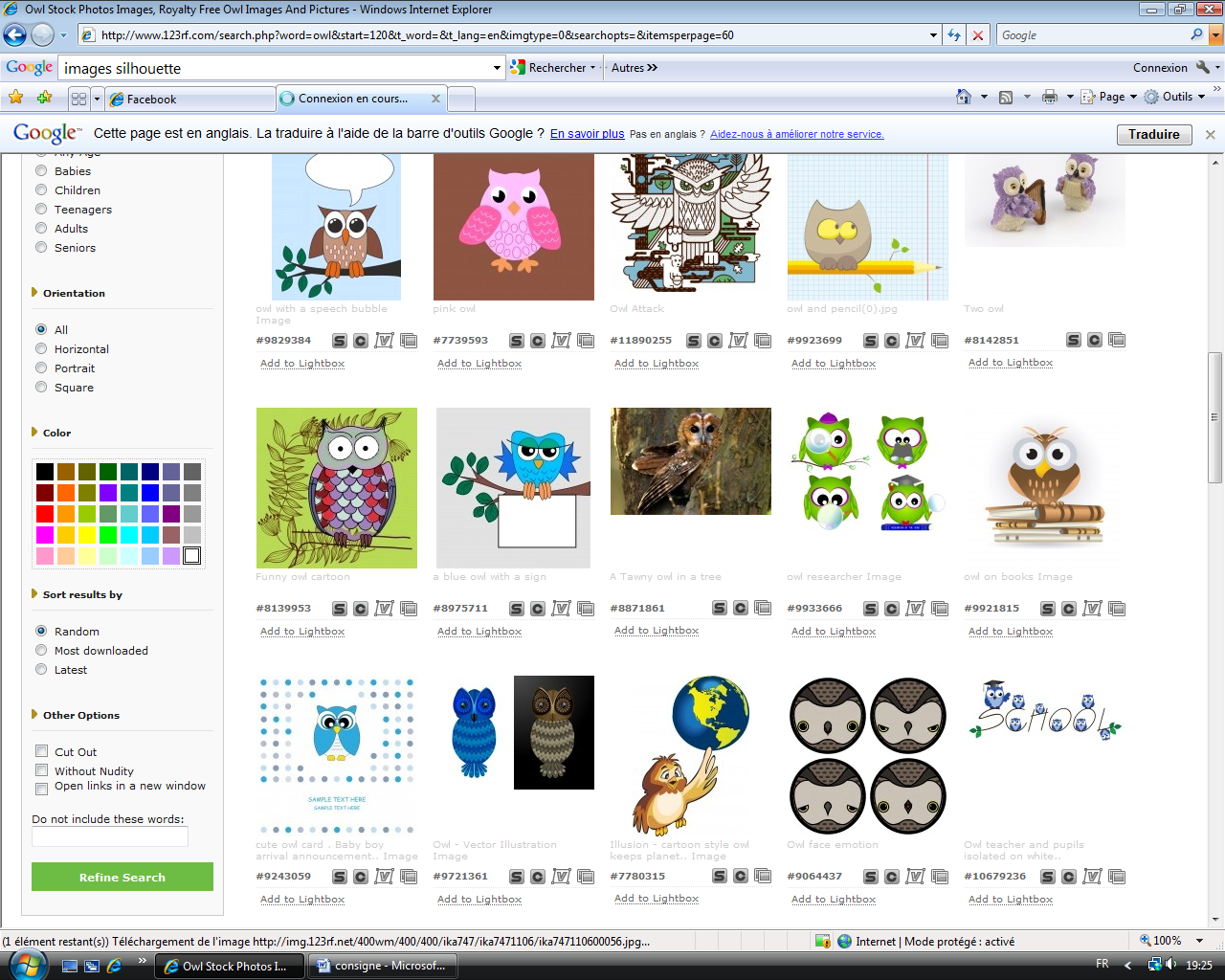                 décore4. Entoure le mot adéquat                                                           /3                    			 dessin – destine – résonne – dessine – resineballe – botte – barre - rare – dard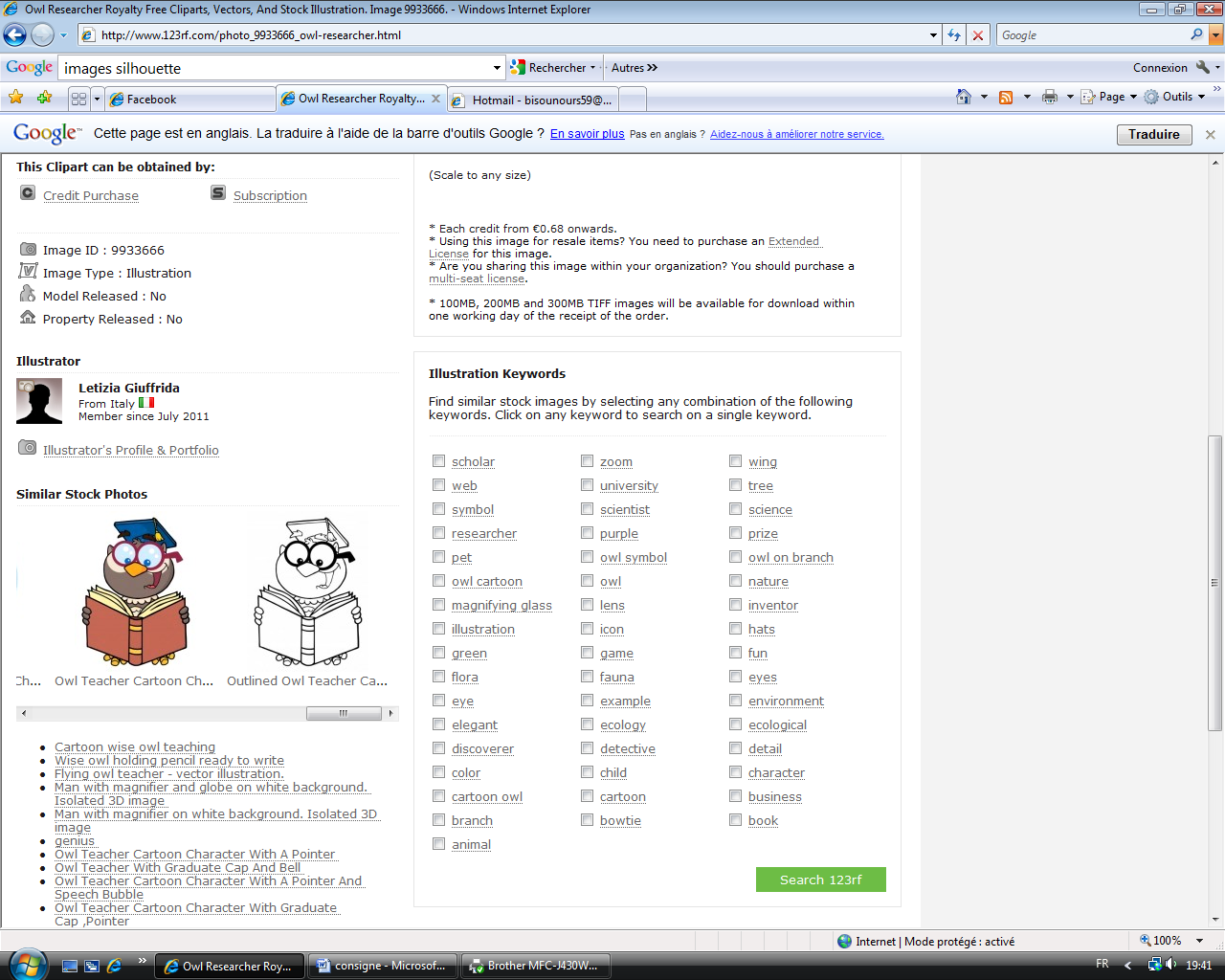 relis – relie - délie – rare - relu5. Ecris le mot correctement 	                                                / 3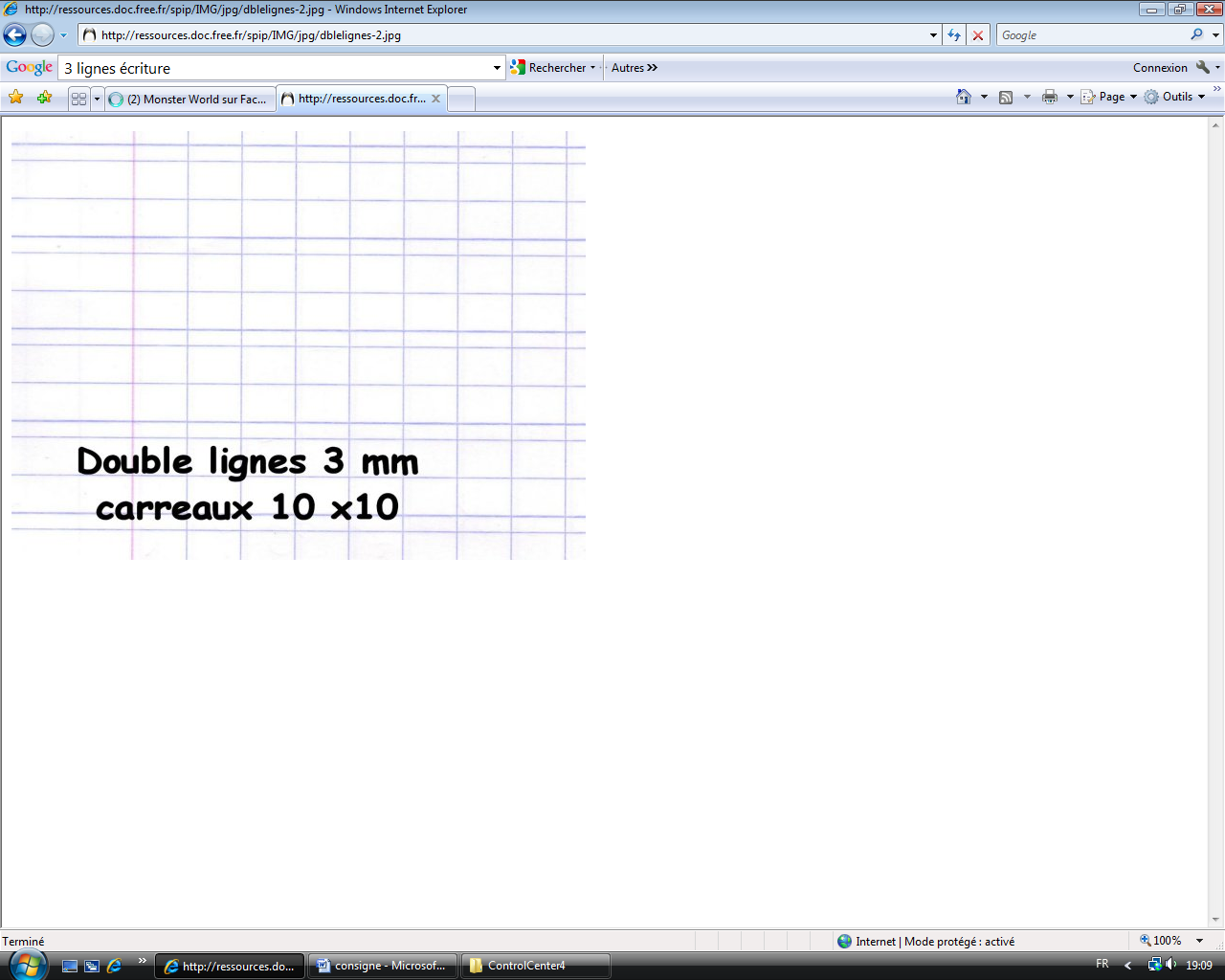                           genrsuli                         épeduoc                           eolcl